Задача 1 (10 баллов)При действии концентрированной серной кислоты на смесь порошков меди и углерода образовались газообразные продукты объемом 40,32 л (н.у.). Затем эти продукты пропустили через избыток раствора перманганата калия, при этом объем газов составил одну пятую часть от исходного. Определить содержание меди и углерода в исходной смеси, написать уравнения всех реакций и определить массу образовавшихся солей в растворе.РешениеАвтор Колоколов Ф.А.Cu + 2H2SO4 = CuSO4 + SO2 + 2 H2O  				(1 балл)C + 2H2SO4 = CO2 + 2SO2 + 2 H2O					(1 балл)2KMnO4 + 5SO2 + 2H2O = K2SO4 + 2MnSO4 + 2H2 SO4 	(1 балл)Таким образом, после пропускания образовавшейся газовой смеси через раствор перманганата калия остается только оксид углерода (IV). V (СО2) = 40,32 / 5 = 8,06 л; (СО2) = 8,06 / 22,4 = 0,36 моль.(C) = (CO2) = 0,36 моль; m(C) =0,36 моль  12 = 4,32 г.	(1 балл)В реакции с углеродом выделилось оксида серы (IV)1(SO2) = 2  ( CO2) = 0,36  2 = 0,72 моль;V1(SО2) = 0,72  22,4 = 16,13 л.Значит в реакции с медью выделилось оксида серы (IV)V2(SО2) = 40,32 – 8,06 – 16,13 = 16,13 л.2(SO2) = 16,13 / 22,4 = 0,72 моль(Cu) = 2(SO2) = 0,72 моль; m(Cu) = 0,72 моль  64 = 46,08 г. (2 балла)m(смеси) = 4,32 + 46,08 г = 50,40 г.(Сu) = 46,08  100 / 50,40 = 91,43%(Сu) = 4,32  100 / 50,40 = 8,57% 					(1 балл)Общее количество оксида серы (IV) в смеси(SO2) = 0,72 + 0,72 = 1,44 моль					(1 балл)Отсюда найдем массу образовавшегося сульфата (К2SO4) = 1,44 / 5 = 0,29 моль; m(К2SO4) = 174 . 0,29 = 50,46 г.(1 балл)(MnSO4) = 1,44  2 / 5 = 0,58 моль; m(MnSO4) = 151. 0,58 = 87,58 г. (1 балл)Задача 2 (10 баллов) Металл X образует два оксида с массовыми долями кислорода 7,17% и 13,39%, а также смешанный оксид с массовой долей кислорода 9,34%. При взаимодействии смешанного оксида с разбавленной азотной кислотой образуются осадок А и соль Б. Осадок А взаимодействует с концентрированной соляной кислотой с выделением газа желто-зеленого цвета с резким запахом. Соль Б при прокаливании образует газы В и Г, а также твердый остаток Д. Газ В при пропускании в воду образует две кислоты, а твердый остаток при растворении в уксусной кислоте образует растворимую в воде соль. Определите о каком металле идет речь, установите формулы оксидов, вещества А, Б, В, Г, Д и напишите уравнения всех реакций.РешениеАвтор Колоколов Ф.А.Установить металл можно используя закон эквивалентов, но можно использовать и другие подходы.В первом оксиде7,17 / 92,83 = 8 / x; отсюда x = 92,83  8 / 7,17 = 103,5Во втором оксиде 13,39 / 86,61 = 8 / x; отсюда x = 86,61  8 / 13,39 = 51,7В первом оксиде валентность ниже, т.е. это может быть родий (валентность I) или свинец (валентность II). Так как родий не образует смешанных оксидов, то металл – свинец. (1 балл)Первый оксид PbO, второй PbO2 (так как валентность 207 / 51,7 = 4).		(2 балла)Установим формулу смешанного оксида:(O) = 9,34 / 16 = 0,58 моль; (Pb) = 90,66 / 207 = 0,44 моль(Pb) : (O) = 0,44 : 0,58 = 3 : 4Смешанный оксид Pb3O4									(1 балл)При взаимодействии смешанного оксида с разбавленной азотной кислотой образуютсяPb3O4 + 4HNO3  PbO2 + 2Pb(NO3)2 + 2H2O						(1 балл)Значит осадок А – PbO2 (1 балл), соль Б - Pb(NO3)2 				(1 балл).PbO2 взаимодействует с концентрированной соляной кислотой с выделением хлора – газа желто-зеленого цвета с резким запахом.	PbO2 + 4HCl = PbCl2 + Cl2 + 2H2O						(1 балл)При прокаливании Pb(NO3)2 протекает реакция2Pb(NO3)2  2PbO + 4NO2 + O2						(1 балл)Диоксид азота при пропускании в воду образует две кислоты – азотную и азотистую2NO2 + H2O  HNO3 + HNO2Значит газ В – NO2 (1 балл), газ Г  - кислород O2 				(1 балл).Твердый остаток Д – это оксид свинца(II) PbO (1 балл), который при растворении в уксусной кислоте образует растворимую в воде соль свинца – ацетат свинца:PbO + 2CH3COOH  Pb(CH3COO)2 + H2O					(1 балл)Задача 3 (8 баллов) Смесь монооксида углерода с водородом выдержали при температуре 500К и давлении 200 атм. над катализатором из смеси оксидов цинка и меди до состояния равновесия. 22.4 л полученной смеси (при н.у.) пропустили через склянку с дистиллированной водой. При этом поглотилось 15.68л. Остаток смеси окислили кислородом и пропустили через известковую воду. При этом выпало 5г осадка. Определите константу равновесия реакции, которая используется для промышленного получения метанола. Найдите соотношение компонентов в исходной смеси.РешениеАвтор Лоза С.А.СО + 2 Н2 = СН3ОН 									(1 балл)При пропускании через дистиллированную воду из смеси поглощается метанол, который хорошо растворяется в воде. Количество молей метанола в смеси:								(1 балл)остаток смеси имеет объём 22.4-15.68 = 6.72 л (при н.у.)При окислении смеси кислородом протекают реакции: 			(1 балл)2CO + O2 = 2CO22H2 + O2 = 2H2OПри пропускании через известковую воду протекает реакция:Ca(OH)2 + CO2 = CaCO3								(1 балл)При этом выпадает CaCO3							(0,5 балла)Таким образом, в исходной смеси содержалось 0.05 моль CO. 		(0,5 балла)Количество водорода в исходной смеси:								(1 балл)Найдём константу равновесия реакции: 						(2 балла)Задача 4 (10 баллов)Вещество Д представляет собой бесцветную жидкость со своеобразным запахом, горящую коптящим пламенем, которое может быть получено по следующей схеме: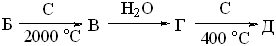 Вещество Б- это белое кристаллическое вещество, получаемое термическим разложением вещества А, являющегося основным компонентом известняка и мела.Вещество И получают по следующей схеме: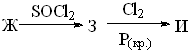 Вещество Ж представляет собой бесцветную жидкость с характерным резким запахом и кислым вкусом, водные растворы которого широко используются в пищевой промышленности. Оно может быть получено из вещества Е при помощи реакции серебряного зеркала. При взаимодействии веществ Д и И в присутствии треххлористого алюминия образуется вещество К, обладающее слезоточивыми свойствами (лакриматор).Определите все указанные вещества.РешениеАвтор Беспалов А.В.1). Рассмотрим цепочку реакций, приводящих к веществу Д.Вещество А является основным компонентом известняка и мела – это карбонат кальция (CaCO3). 											1 баллПри термолизе карбонат кальция разлагается на углекислый газ и оксид кальция:CaCO3→CaO + CO2соответственно белое кристаллическое вещество Б – оксид кальция (CaO)		1 баллВ процессе спекания с углем при температуре 2000 ºС, оксид кальция превращается в карбид кальция:CaO + 3C → CaC2 + COсоответственно вещество В – карбид кальция (CaC2).					1 баллПри гидролизе карбида кальция образуется ацетилен:CaC2 + 2H2O → Ca(OH)2 + H-C≡C-Hтогда вещество Г – ацетилен (C2H2).							1 баллПри пропускании ацетилена над угольным катализатором при 400 ºС образуется бензол (тримеризация ацетилена):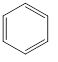 3 H-C≡C-H →                     поэтому вещество Д (бесцветная жидкость) – бензол (С6Н6). 				1 балл2). Рассмотрим цепочку реакций, приводящих к веществу И.Вещество Ж (бесцветная жидкость с характерным резким запахом и кислым вкусом, водные растворы которого широко используются в пищевой промышленности) – это уксусная кислота (CH3COOH). 								1 баллУксусная кислота может быть получена реакцией серебряного зеркала из ацетальдегида (уксусного альдегида):CH3CHO + Ag2O → CH3COOH + 2Ag↓соответственно вещество Е – ацетальдегид (CH3CHO).					1 баллПри взаимодействии уксусной кислоты с хлористым тионилом образуется хлорангидрид уксусной кислоты:CH3COOH + SOCl2 → CH3COCl + SO2↑ + HClвещество З – хлорангидрид уксусной кислоты (CH3COCl). 				1 баллРеакция карбоновых кислот и их производных с хлором в присутствии красного фосфора (реакция Гелля-Фольгарда-Зелинского) приводит к α-галогензамещенным производным:CH3COCl + Cl2 → ClCH2COCl +HClвещество И – хлорангидрид монохлоруксусной кислоты (ClCH2COCl).		1 балл3). Определим строение конечного продукта К.При взаимодействии бензола с хлорангидридом монохлоруксусной кислоты в присутствии хлорида алюминия (реакция Фриделя-Крафтса), хлор в ацильном положении более реакционноспособен, по сравнению с хлором в α-метиленовом положении, поэтому реакция протекает следующим образом: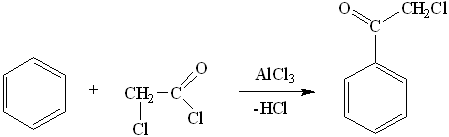 таким образом, конечный продукт К – это хлорацетофенон (C6H5COCH2Cl), вещество, обладающее слезоточивыми свойствами (лакриматор).					1 баллЗадача 5 (7 баллов)Соединение А, представляющее собой бесцветный газ с резким запахом, хорошо растворимый в воде, ввели в реакцию с соединением Б, являющимся гомологом вещества А, в присутствии гидроксида кальция (соединение А было взято в трехкратном избытке). В результате данного процесса образовалось соединение В с общей формулой С5Н10О4, которое затем вступило в реакцию с еще одним эквивалентом вещества А в щелочной среде, с образованием вещества Г состава С5Н12О4. Обработка вещества Г смесью концентрированных азотной и серной кислот приводит к соединению Д (С5Н8N4O12), которое является одним из наиболее мощных и бризантных взрывчатых веществ, а также применяется в медицине в качестве лекарственного средства, понижающего кровяное давление. Определите все указанные вещества.РешениеАвтор Беспалов А.В.Известно, что вещество А – это бесцветный газ с резким запахом, хорошо растворимый в воде. Поскольку в первой реакции вещество А вступает во взаимодействие со своим гомологом Б, можно предположить, что вещество А – это формальдегид, так как углеводороды в воде практически не растворяются, а низшие члены гомологических рядов спиртов и кислот – жидкости; другим вариантом может быть метиламин, но учитывая общую формулу продукта реакции В (отсутствие атомов азота) этот вариант также не подходит.										2 баллаФормальдегид способен взаимодействовать с другими альдегидами и кетонами в присутствии основания (альдольная реакция). При этом в альдольной реакции формальдегид способен выступать только в качестве карбонильной компоненты. Предположим, что вещество Б – это ближайший гомолог формальдегида, т.е. ацетальдегид.										1 баллИх взаимодействие в присутствии основания (гидроксид кальция) будет протекать следующим образом (учитывая трехкратный избыток формальдегида):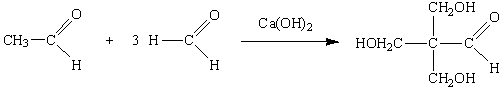 Общая формула продукта этой реакции совпадает с формулой вещества В.  	1 баллПродукт В представляет собой альдегидоспирт, он не способен вступать в дальнейшую альдольную реакцию с формальдегидом, однако способен взаимодействовать с ним в щелочной среде по реакции диспропорционирования (реакция Канниццаро):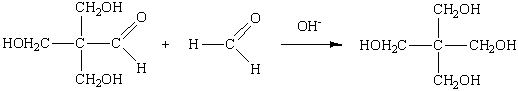 Общая формула продукта данной реакции совпадает с формулой соединения Г. Вещество Г (пентаэритрит) имеет симметричное строение и представляет собой четырехатомный спирт.												2 баллОбработка спиртов нитрующей смесью приводит к образованию нитратов: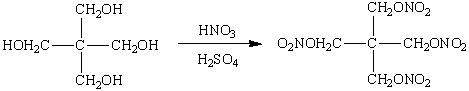 Общая формула продукта проведенной реакции совпадает с формулой вещества Д. Вещество Д – это тетранитрат пентаэритрита (ТЭН), представляющий собой мощное бризантное взрывчатое вещество, также применяющееся в медицине в качестве лекарственного средства, понижающего кровяное давление (ТЭН по свойствам сходен с нитроглицерином).										1 баллМаксимальный балл – 45.МИНИСТЕРСТВО ОБРАЗОВАНИЯ И НАУКИ КРАСНОДАРСКОГО КРАЯГосударственное бюджетное образовательное учреждениедополнительного образования детей«ЦЕНТР ДОПОЛНИТЕЛЬНОГО ОБРАЗОВАНИЯ ДЛЯ ДЕТЕЙ»350000 г. Краснодар,ул. Красная, 76тел. 259-84-01E-mail: cdodd@mail.ruВсероссийская олимпиада школьниковпо химии2015-2016 учебный годМуниципальный этап11 класс, ответыПредседатель предметно-методической комиссии: Фалина И.В., к.х.н., доцент